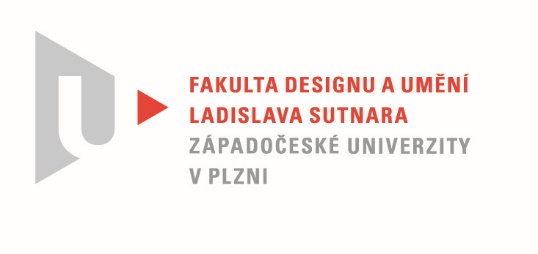 Protokol o hodnoceníkvalifikační práce Název bakalářské práce:  Praktický dekorPráci předložil student:  BABECOVÁ KatarínaStudijní obor a specializace:  Design, specializace Design nábytku a interiéruNázev bakalářské práce:  Praktický dekorPosudek oponenta práce   Práci hodnotil:  MgA. Štěpán Rous, Ph.D.Cíl práce Formálně bylo vytvořeno to, co bylo slíbeno a fakticky kvalita výstupu odpovídá obvyklým požadavkům kladeným na posuzovaný typ kvalifikační práce.Stručný komentář hodnotitelePráce studentky Katariny Babecové obsahuje celou řadu produktů, které jsou více či méně designově                  a konstrukčně zvládnuté. Trošku ale nechápu smysl celého projektu, kdy se snaží studentka navrhnout předměty, které jsou spjaty s duší člověka a přírodou (viz. foto) a nosí sebou na louku do přírody sedačku        z umělé hmoty, sluchadla ze silikonu atd. Nestačí si sednout na louku, poslouchat ticho lesa a tím meditovat a ozdravit svou duši levněji bez dalších předmětů? Nevím, zda to celé není překoncipovaná záležitost, která    v sobě chce nést pocit tzv. ekologie.Asi by možná chtělo v tomto tématu drobnější abdate a skutečně řešit věci, které by mohly  fungovat pro společnost a skutečně něco řešily a ne jen tzv. duševně dekorovaly.Přes veškerou kritiku chci ale vyzvednout jistě velkou pracovitost a poctivost studentky.Zaujal mě například stůl, který v případě, že by se zvětšil a doladil konstrukčně a nesloužil příliš samoúčelně, by byl krásný a funkční.Vyjádření o plagiátorstvíPráce není plagiátem.4. Navrhovaná známka a případný komentářVelmi dobřeTisk oboustranný